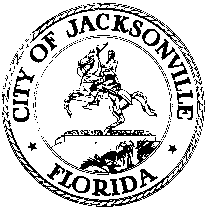 OFFICE OF THE CITY COUNCILHONORABLE TOMMY HAZOURI				                  	 	     117 WEST DUVAL STREET	2020 – 2021 PRESIDENT						        		            4th FLOOR – SUITE 425OFFICE:  904-255 -5217							         JACKSONVILLE, FLORIDA  32202FAX:  904-255-5230							           		           EMAIL: THAZOURI@coj.netZOOM VIRTUAL NOTICE MEETINGJune 29, 2020(5:00 P.M.) ZOOM VIRTUAL MEETING – (NO PHYSICAL LOCATION)SPECIAL INVESTIGATORY COMMITTEE ON JEA MATTERSJULY 27, 2020 (8:00 AM – 10:30 AM)Meeting Time:  8:00 am – 10:30 amPlease join the meeting by 7:50 amMeeting ID: 958 8372 4195Password: 560381
Notice is hereby given that the Honorable Scott A. Wilson, President of the Jacksonville City Council, hereby approves the ZOOM VIRTUAL MEETING FOR THE SPECIAL INVESTIGATORY COMMITTEE ON JEA MATTERS, Chaired by the Honorable Brenda Priestly Jackson to be held in conjunction with to be held in conjunction with Special Investigatory Committee Members, Members of the Jacksonville City Council,  City Council Independent Counsel- JEA Matters, JEA Board and Staff Members, (or their designees) and other elected or appointed members of Boards and Commission are invited to attend.  The meeting will be held on Monday, July 27, 2020, at 8:00 am – 10:30 a.m., with no physical location. The purpose of the Zoom Virtual Meeting will discuss subpoena and subpoena processes, Independent Counsel and Office of General Counsel documents /review of materials collected, hear from the public, and details and other items hereto pertaining on JEA Matters.  All interested parties are invited to attend.The Zoom Virtual Meeting will be held on Monday, July 27, 2020, at 8:00 AM - 10:30 AM, and will be hosted virtually through the Zoom.US- computer application app. In an effort to encourage social distancing and in accordance with Gov. DeSantis’ Executive Order Number 20-69, “Local government bodies may utilize communications media technology, such as telephonic and video conferencing, as provided in section 120.54(5)(b)2., Florida Statutes.” The Council will operate under the provisions of Ordinance 2020-200-E as adopted by the Council on April 7, 2020 hereto attached.The public will be encouraged to share general comments with individual council members by email or telephone. Public hearings and public participation are required by state statute for specific legislation. We will conduct these hearings as required by state law.  CCMeeting07282020@coj.net is the designated email for general comments to be including as a part of this meeting. WAYS FOR THE PUBLIC TO ACCESS THE MEETING:Sign up for Zoom.  Type - Zoom.US – with Chrome Internet Browser.  Go to:  JOIN A MEETING On Dash Board Information regarding the Zoom meeting ID and meeting password is listed below:Meeting ID: 958 8372 4195      Meeting Passwords: 560381.  (You can LISTEN to the meeting and VIEW the meeting this way.ALL PARTICPANTS WHO WANT TO PARTICIPATE IN LEGALLY REQUIRED PUBLIC PARTICIPATION MUST LOG IN WITH (It would be helpful to identify bill to be addressed)	Full Name – IE:  Cheryl L. Brown 2020-02002.  Watch it on your computer. Streaming site (or COJ streaming site):  https://www.coj.net/city-council/city-council-meetings-online3.  Joining a Zoom Meeting by phone:     
Dial:  1 301 715 8592 - Meeting ID: 958 8372 4195    Password: 560381Find your local number: https://zoom.us/u/abVzz9KHV 
WAYS FOR THE PUBLIC TO PARTICIPATE IN LEGALLY REQUIRED PUBLIC HEARINGS OR PUBLIC PARTICIPATION ZOOM MEETING1.  Refer to:  City of Jacksonville Citizen Guide to Council Meetings (Attached)2.  Legal Name must appear on Zoom to be recognized by the Chair;3.  DO NOT state your residence- address as this is not required in this forum – only state       County and Zip Code4.  Timeframe set by Chairman – No more than 3 minutes per speaker.5.   The Timer will be viewable.  Must be in “Gallery View” to see countdown; Sort those in        the meeting by going to “Participant” and typing in Timer.6.   Chairman will “ONLY” call on speakers using the ELECTRONIC “RAISE HAND” feature       located within the Zoom App.   This feature is found- Click on “Participants” scroll to the bottom        click on “Raise Hand”… wait to be recognized.  (Must have a Microphone, Video, and Speakers        to participate with the function.)INSTRUCTIONS: JOINING A MEETING BY DIAL-IN PHONE ONLYDial numbers provided above.  If you dial a toll number, your carrier rates will apply. 2.  You will be prompted to enter the meeting ID – the  Meeting ID: 958 8372 4195     Meeting Password: 5603813.  If the meeting has not already started and join before host is not enabled, you will be prompted to press # to 	wait if you are participant.4.  You will be prompted to enter your unique participant ID. This only applies if you have joined on the computer 	or mobile device or are a panelist in a webinar. Press # to skip.If you join by computer or mobile device later, you can enter the Participant ID to bind your phone and device session together and show your video when you speak on the phone. To enter your Participant ID once you are in the meeting, enter #Participant ID# on your phone.PHONE CONTROLS FOR DIAL-IN PHONE ONLY PARTICIPANTSThe following commands can be entered via phone tones using your phone's dial pad while in a Zoom meeting:*6 - Toggle mute/unmute (While this is a function that is available the mute and unmute function will be controlled by the Host not the participant. To speak, the participant must use the *9 function to be recognized.)*9 - Raise hand  (Electronic Zoom feature that “Must” be used to be recognized by the Chairman to Speak)Refer to:  City of Jacksonville Citizen Guide to Council Meetings (Attached)Legal Name must appear on Zoom to be recognized by the Chair; DO NOT state your residence- address as this is not required in this forum – only state  County and Zip CodeTimeframe set by Chairman – No more than 3 minutes per speaker.Phone in participate will be informed of remaining time.Chairman will “ONLY” recognize or call on speakers using the ELECTRONIC “RAISE HAND” feature   located within the Zoom App  *9 … wait to be recognized.  (Must have a Microphone and Speakers on phone to participate with the function.)4. Look at the digital recording of the meeting later on this website under available archives- City Council click      Link:   https://www.coj.net/city-council/city-council-meetings-onlineIt is important that you use one of the above remote ways to access the meeting; the Mayor has imposed rules on social distancing because of the COVID-19 Virus.  If you have any problems or questions about gaining access to the meeting, please call 904 255 5193 Leave your name number and brief message.WAYS FOR THE PUBLIC TO MAKE COMMENTS AT THE MEETING: You can email your comments to: CCMEETING07282020@COJ.NETFor some meetings, you will be able to call in to make a comment on the phone.Many meetings, especially informational ones, may not have public comment.  WAYS FOR THE PUBLIC TO PARTICIPATE IN LEGALLY REQUIRED PUBLIC HEARINGS OR PUBLIC PARTICIPATION ZOOM MEETING1.  Refer to:  City of Jacksonville Citizen Guide to Council Meetings (Attached)2.  Legal Name must appear on Zoom to be recognized by the Chair;3.  DO NOT state your residence- address as this is not required in this forum – only state       County and Zip Code4.  Timeframe set by Chairman – No more than 3 minutes per speaker.5.   The Timer will be viewable.  Must be in “Gallery View” to see countdown; Sort those in        meeting by going to “Participant” and typing in Timer.6.   Chairman will “ONLY” call on speakers using the ELECTRONIC “RAISE HAND” feature       located within the Zoom App.   This feature is found- Click on “Participants” scroll to the bottom        click on “Raise Hand”… wait to be recognized.  (Must have a Microphone, Video, and Speakers        to participate with the function.)ADA and TDD ASSISTANCE Pursuant to the American with Disabilities Act, accommodations for persons with disabilities are available upon request.  Please allow 1-2 business days’ notification to process; last minute requests will be accepted, but may not be possible to fulfill.  Please contact Disabled Services Division at: V- 904-255-5466, TTY-904-255-5476, or email your request to KaraT@coj.net. All legislative inquires contact Jessica Matthews, Chief of Legislative Services at 904 255 5169 or JMatthews@coj.net. Please contact Dr. Cheryl L Brown, Director/Council Secretary at CLBrown@coj.net  904 255 5193 or refer to the information provided with the notice for specific contact information and/or details.Please refer to the Jacksonville City Council Webpage at https://www.coj.net/city-council/events for future meeting notices, cancellations and other notifications.For general meeting information please contact Dr. Cheryl L Brown, Director/Council Secretary, at CLBrown@coj.net or Jessica Matthews, Chief of Legislative Services, at JMatthews@coj.net.XC:	Council Members/Staff				Jessica Matthews, Chief of Leg. Svcs.	Legislative Services				Peggy Sidman, Deputy General Counsel	Paige Johnston, Asst. General Counsel			Cheryl L Brown, Council Secretary	Jason Gabriel, General Counsel			Jeff Clements, Chief of Research	Kristi C. Sikes, Chief of Administration			CITYC@COJ.NET	Electronic Notice Kiosk- 1st Floor City Hall		Public Notice System-Council Webpage	Kyle Billy, Council Auditor				Kim Taylor, Asst. Council Auditor	Media and Media Box				File Copy	Shannon Eller, Asst. General Counsel			Bill Killingsworth, P&DD Director 